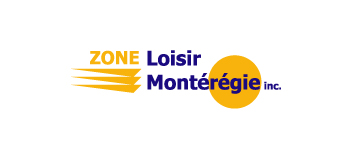 COMMANDE DU GUIDE LE MANUEL DE L’ACCOMPAGNEMENT 2E ÉDITIONGuide de formation en accompagnement des personnes handicapées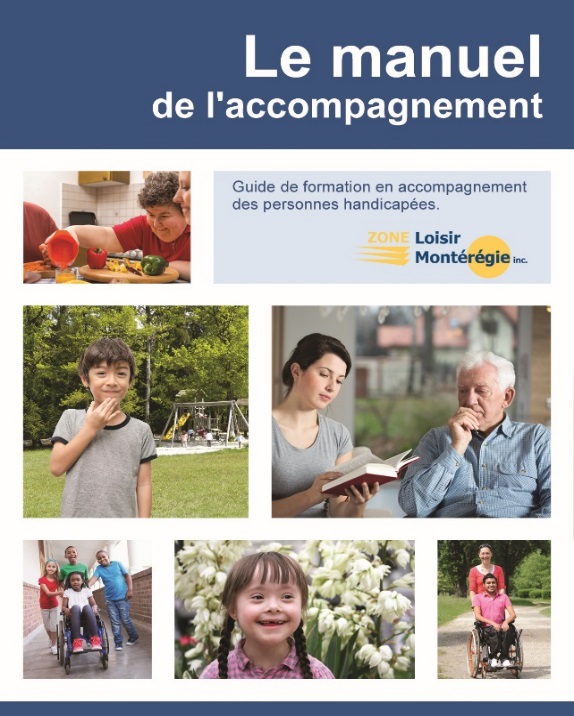 Commande et paiement :Madame Louise LacasseZone Loisir Montérégie87, rue Sainte-Cécile, bureau 215Salaberry-de-Valleyfield (Québec)  J6T 1L9Téléphone : 450 322-0163Courriel : llacasse@zlm.qc.caVeuillez S.V.P inscrire le numéro de la facture lors de votre paiement et faire votre chèque à l’ordre de Zone Loisir Montérégie.Nom de l’organisme ou l’établissement :Nom de la personne :Adresse :Ville :Province :Code postal :Nombre de copies (39,99 $ la copie)Total :Frais d’envoi au Québec (jusqu’à 6 copies) 7,00 $Total :Montant TotalGRAND TOTAL :GRAND TOTAL :